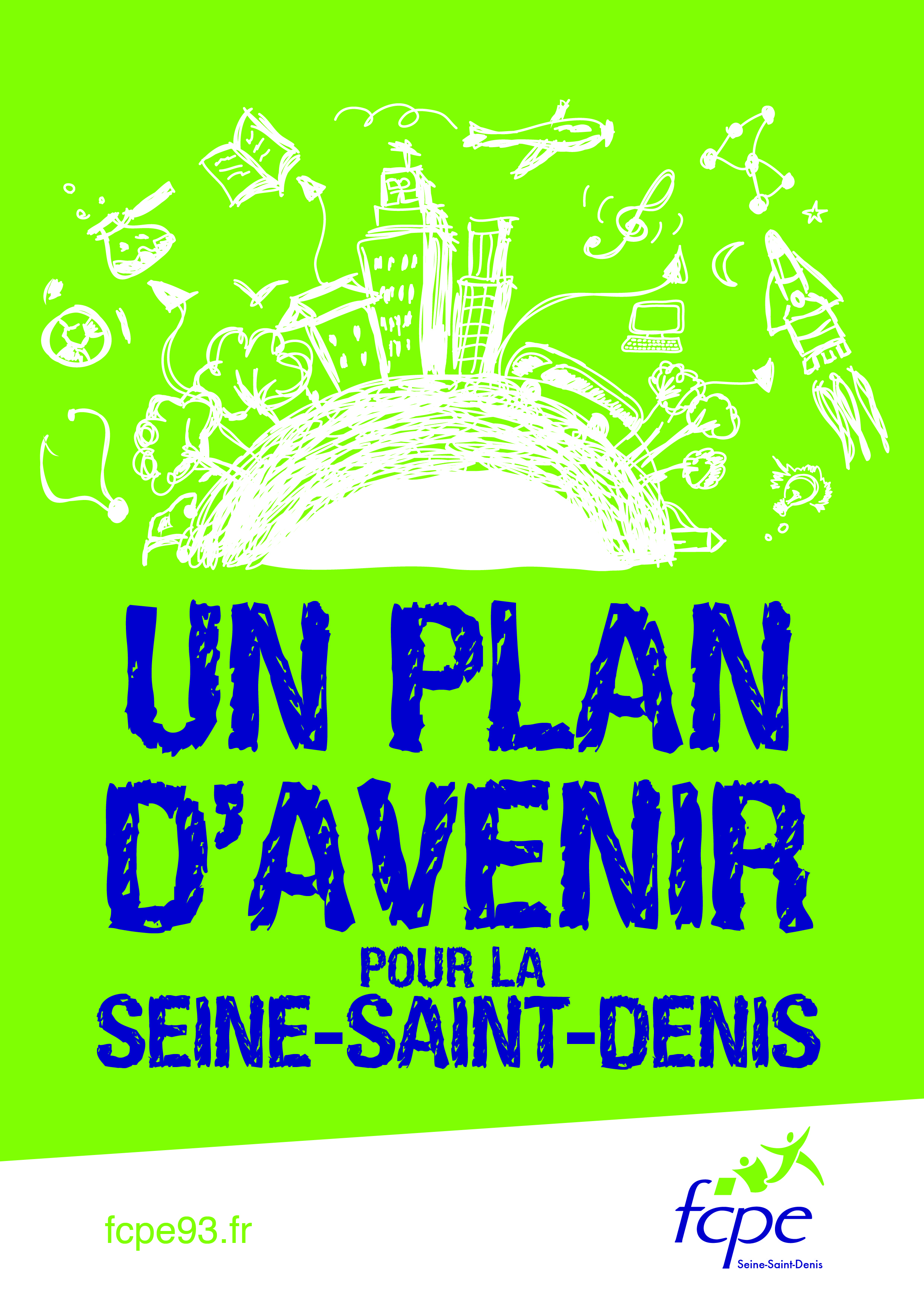 LES ELECTIONS 2020Des Représentants des Parents d’Élèves des écoles publiques de Seine-Saint-Denis1-Dossier pour le 1er degré.(Maternelle et Elémentaire)2-Dossier pour le 2nd degré.(Collège et Lycée)Le Mot des Présidentes Assoir notre légitimité à tous,Les élections sont chaque année un moment important de notre calendrier car le nombre de nos élus et le taux de participation fondent notre représentativité et notre légitimé. C’est ce qui nous transforme de parent engagé en parent représentatif à qui l’institution doit accorder, parfois à son corps défendant, une place autour de la table.L’enjeu est de taille. Il y a plus de 15 millions d’électeurs, près de 250 000 élus et la FCPE est la première fédération de France. Rien n’est pourtant acquis. Les listes indépendantes, souvent encouragées par les directions d’établissement se multiplient. Sans assise nationale, elles sont vite limitées à un traitement local des problématiques sans pouvoir les contextualiser. Notre tradition est ancrée dans le terrain pour être au plus près des familles mais elle s’enrichit de l’expérience de tous les conseils locaux qui la composent et d’une histoire riche de plusieurs générations de parents qui se passent le témoin depuis 70 ans.L’organisation des élections est aussi une façon de prendre la mesure de votre école, collège ou lycée. Elle nécessite d’avoir un contact avec le chef d’établissement qui est souvent révélateur du type de relations qu’elle ou il voudra entretenir avec les parents. C’est aussi une occasion à ne pas manquer pour entrer en relation avec le plus grand nombre de parents possible à la fois, pour valoriser l’élection, pour leur faire découvrir le fonctionnent de l’établissement et pour mettre en valeur les actions que vous avez ou allez mener. Tout comme votre réunion de rentrée cela vous permet d’identifier de futurs adhérents ou sympathisants.Les élections répondent à des règles précises pas toujours bien connues des chefs d’établissement. Ce petit vadémécum a pour objectif de vous aider à les organiser. Vous y trouverez des précisions sur les différentes démarches, le calendrier et des modèles de profession de foi à adapter à vos préoccupations locales.Pour ceux d’entre vous dont c’est la première campagne, comme pour les vétérans vous y trouverez les dernières mises à jour. Depuis l’an dernier il est possible de se limiter au vote par correspondance. Pour cela il faut une décision du conseil d’école ou du conseil d’administration. Si votre chef d’établissement veut l’imposer, vérifiez que c’est bien le cas.  Le vote à l’urne est important pour augmenter le taux de participation, amener les parents dans l’établissement et avoir un contact direct avec eux. Une décision prise en conseil (il faut que cela figure dans un compte rendu) s’impose jusqu’à une nouvelle décision de conseil. Si cette année, en raison de la crise sanitaire vous prenez cette option lors d’un conseil extraordinaire, demander à la limiter aux scrutin 2020 cela permettra de prendre en compte l’évolution du contexte.Le conseil départemental est là pour vous aider pour les élections comme le reste de l’année. N’hésitez pas à le contacter.L’organisation des élections repose sur le bénévolat de tous, dans les écoles, les collèges, les lycées et le conseil départemental. Merci à tous ceux qui s’investissent pour nous donner collectivement les base de la légitimité dont nous avons besoin pur réussir tout le reste.Bonnes élections à tous.Anne Pieter et Alixe RivièreCoprésidentes du CDPE 93Adresse de correspondance et des bureaux:Fédération des Conseils de Parents d’élèves de Seine-Saint-Denis CDPE 9343 place Nicole Neuburger93 140 BONDYPort :  06 58 56 16 54E-mail: contact@fcpe93.frSite internet : www.fcpe93.frHoraires d’ouverture :Le CDPE 93 n’a pas de personnel permanant, ce sont les administrateurs qui tiennent les permanences. En semaine merci de téléphoner pour savoir si l’un d’entre eux est au local.PERMANANCE : Tous les samedis  de 10h-14hQUELQUES RAPPELSEt précisionsDÉPOUILLEMENTIl est vivement recommandé de vérifier la boîte aux lettres des associations avant la clôture du scrutin et de procéder au tour des classes pour rechercher éventuellement des votes par correspondances que les enfants auraient omis de donner.LISTES D’UNIONNe constituer que des listes FCPE. Pourquoi ? Parce que les voix obtenues par les listes d’union avec des candidats FCPE sur la liste ne sont pas comptabilisées en tant que voix pour la FCPE. Ainsi la FCPE perd en représentativité chaque fois que ses adhérents participent à une liste d’union. LISTE ET DECLARATIONS DES CANDIDATURESNe pas hésiter à constituer une liste FCPE,même avec une liste incomplète de parents !La déclaration des candidatures et la liste des candidatures sont deux documents différents à remplir (voir pages 10 et 11 pour les écoles et pages 22 et 23 pour les établissements). La déclaration de candidatures est un document destiné au bureau des élections. Ce document comporte la signature des candidats.La liste des candidatures est un document qui sera affiché par le chef d’établissement dans un lieu accessible aux parents.éCOLES MATERNELLESET éLEMENTAIRESProcédures électorales, pages 5 à 7LES DÉLAIS A RESPECTER, page 8ATTRIBUTION DES SIÈGES  page 9TABLEAU DES RESULTATS page 10 Rappel à propos des bulletins de vote   page 16 EN ANNEXE : à partir de la page 19 Liste de candidatures,Déclaration de candidaturesMode emploi du vote par correspondance Modèle de Bulletin de vote,Profession de foi Maternelle Profession de foi Elémentaire   La déclaration de candidatures et la liste de candidatures sont des documents à remplirPROCéDURES éLECTORALESéCOLES MATERNELLES et éLEMENTAIRESDÉLAIS à RESPECTER éCOLE MATERNELLES et éLEMENTAIRESLe chef d'établissement fixe la date des élections le 9 ou le 10 octobre 2020  et établit le calendrier électoral.ATTRIBUTION DES SIèGESLes sièges sont attribués à la proportionnelle et au plus fort reste. En cas de liste unique, tous les sièges, quel que soit le nombre de voix, sont attribués à la liste présentée.       Comment PROCÉDER ?On détermine d’abord le Quotient électoral. Il est égal au nombre de suffrages exprimés divisé par le nombre de sièges de titulaires à pourvoir (on le calcule jusqu’au deuxième chiffre après la virgule).Chaque liste à d’abord droit à un nombre d’élus titulaires égal au nombre entier de fois que le nombre de suffrage obtenu par elle contient le quotient électoral.On calcule ensuite le Reste. Il est égal à la différence entre le nombre de suffrages exprimés et le nombre de suffrages utilisés pour l’attribution des sièges.On attribue le siège restant au plus fort reste dans l’ordre décroissant.En cas d’égalité des restes, le siège à pourvoir est attribué à la liste qui a obtenu le plus grand nombre de suffrages et en cas d’égalité du nombre de suffrages le siège à pourvoir est attribué au candidat le plus âgé.Maternelles et Elémentaires : en cas de sièges non attribués par ce déroulé, ceux-ci sont attribués par un tirage au sort fait par l’Inspection de l’Education Nationale.Exemple de CalculPrenons pour exemple une Ecole Maternelle constituée de 10 classes   Résultats du vote
                A) On détermine le quotient électoral               Quotient électoral  =     Suffrages exprimés    =	170 	=   17                                                         Nombre de classes          10B) On détermine le nombre de sièges de titulaires pour chaque liste a) On divise le Nombre de suffrage obtenu par chaque liste par le Quotient électoral :•  FCPE   :            Nombre de suffrage obtenu par la FCPE  = 126 = 7,41 arrondi à 7                                              Quotient électoral                        17l’Autre… : Nombre de suffrage obtenu par l’Autre association =  44 = 2,58  arrondi à 2                                                Quotient électoral                                  17  b) On calcule le Reste pour attribuer le dernier siège :FCPE                       7 sièges x 17 = 119  et  126 – 119 =   7 = Reste FCPEAutre Association 2 sièges x 17 =  34  et  44 – 34  =10  = Reste Autre Association Le dernier siège est attribué à la liste possédant le plus fort Reste.Dans notre exemple, le dernier siège est donné à l’Autre association qui a un Reste égal à 10, ce qui est supérieur à celui de la FCPE qui a un Reste égal à 7.    Résultats du vote : FCPE  = 7 sièges ; l’Autre association = (2 + 1) = 3 sièges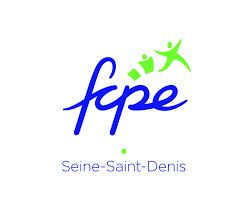 Élections des représentants de parents d’élèvesau conseil d’écoleAnnée scolaire 2020/2021Ville : …………………………………………………………………………..École :□ Maternelle (précisez le nom) : ……………………………………□ Elémentaire (précisez le nom) : ……………………………..……Élections du (précisez la date) : ………………………………….Nombre d’électeurs inscrits : ……….Nombre de votants : ………….Bulletins blancs ou nuls : ………..Suffrages exprimés : …………Nombre de sièges à pourvoir : …………..Tableau des résultats à remplir et à envoyer au CDPE par e-mail ou parSMS dès les résultats des élections connus avec la copie du procès-verbaldes élections.COLLEGES ET LYCEES Procédures électorales, pages 12 à 14Rappel à propos des bulletins de vote   page 16  LES DÉLAIS A RESPECTER, page 15ATTRIBUTION DES SIÈGES  page 17 TABLEAU DES RESULTATS page 18 EN ANNEXE : à partir de la page 19 Liste de candidatures,Déclaration de candidaturesMode emploi du vote par correspondance Modèle de Bulletin de vote,Profession de foi Collège Profession de foi Lycée  La déclaration de candidatures et la liste de candidatures sont des documents à remplir.PROCéDURES éLECTORALES  COLLÈGE  et  LYCÉEDÉLAIS A RESPECTER   COLLÈGE et LYCÉESource : Circulaire du 30 août 1985 modifiéeLe chef d'établissement fixe la date des élections le 9 ou le 10 octobre 2020 et établit le calendrier électoral.RAPPEL A PROPOS  DES BULLETINS DE VOTE :Combien de noms peut-on inscrire sur le bulletin de vote ? En maternelle et en élémentaire : le nombre de représentants de parents au conseil d’école correspond au nombre de classes de l’école. Pour une école de 10 classes il y aura 10 place de parents titulaires au conseil d’école plus 10 places de suppléants soit au maximum 20 noms sur la liste.Au collège : 6 titulaires et 6 suppléants s’il y a moins de 600 élèves dans le collège soit une liste de 12 noms maximum. L’ordre des noms sur le bulletin de vote est important. Si par exemple vous remportez 3 sièges seuls les 6 premiers de la liste seront élus, 3 titulaires et 3 suppléants.Les suppléants apparaissent sur le bulletin de vote.S’il y a plus de 600 élèves dans le collège, il doit y avoir 7 titulaires et 7 suppléants soit maximum 14 noms sur le bulletin. A NOTER : Si votre collège franchit la barre des 600 élèves, le chef d’établissement doit vous proposer de passer à 7 représentants élus des parents d’élèves. Il n’y a pas de procédure particulière pour passer de 6 à 7 représentants si le collège dépasse les 600 élèves.Au  lycée :Quelques soit le nombre d’élèves il y a 5 sièges de titulaires pour les parents et 5 suppléants.Le «  look » des bulletins, ce que disent les textes officiels « Les bulletins de vote sont imprimés à l'encre noire sur une feuille de couleur blanche (recto) de format 10,5 x 14,8 cm. Ils mentionnent exclusivement le nom de l'école, les noms et prénoms des candidats, ainsi que le sigle soit de l'union nationale ou de la fédération, soit de l'association de parents d'élèves qui présente la liste ou bien le nom du premier candidat pour une liste présentée par des parents d'élèves qui ne sont pas constitués en association. Les bulletins de vote, éventuellement accompagnés des textes de profession de foi dont la dimension ne peut excéder une feuille (recto-verso) de format A4, sont adressés simultanément sous enveloppe cachetée à l'ensemble des parents. Ils peuvent être expédiés par la poste ou distribués aux élèves pour être remis à leurs parents, six jours au moins avant la date du scrutin. »Sources : https://www.education.gouv.fr/bo/12/Hebdo24/MENE1224105N.htm?cid_bo=60459https://cache.media.eduscol.education.fr/file/Parents_eleves/21/6/guide_pratique_elections_parents_eleves_CE_CA_Aout_2018_991216.pdf  page 15 ATTRIBUTION DES SIèGESLes sièges sont attribués à la proportionnelle et au plus fort reste. En cas de liste unique, tous les sièges, quel que soit le nombre de voix, sont attribués à la liste présentée.Comment PROCÉDER ?On détermine d’abord le Quotient électoral. Il est égal au nombre de suffrages exprimés divisé par le nombre de sièges de titulaires à pourvoir (on le calcule jusqu’au deuxième chiffre après la virgule).Chaque liste à d’abord droit à un nombre d’élus titulaires égal au nombre entier de fois que le nombre de suffrage obtenu par elle contient le quotient électoral.On calcule ensuite le Reste. Il est égal à la différence entre le nombre de suffrages exprimés et le nombre de suffrages utilisés pour l’attribution des sièges.On attribue le siège restant au plus fort reste dans l’ordre décroissant.En cas d’égalité des restes, le siège à pourvoir est attribué à la liste qui a obtenu le plus grand nombre de suffrages et en cas d’égalité du nombre de suffrages, le siège à pourvoir est attribué au candidat le plus âgé.Exemple de CalculPrenons pour exemple un Conseil d’administration de 5 sièges à pourvoir                                                                                                                                              Résultats du vote
A) On détermine le quotient électoral               Quotient électoral  =            Suffrages exprimés        =      170    =   34                                                      Nombre de sièges à pourvoir             5B) On détermine le nombre de sièges de titulaires pour chaque liste a) On divise le Nombre de suffrage obtenu par chaque liste par le Quotient électoral :•  FCPE   :            Nombre de suffrage obtenu par la FCPE  = 126 = 3,70 arrondi à 3                                              Quotient électoral                         34l’Autre… : Nombre de suffrage obtenu par l’Autre association = 44 = 1,29 arrondi à 1                                                Quotient électoral                                  34  b) On calcule le Reste pour attribuer le dernier siège :• FCPE                        3 sièges x 34 = 102  et  126 – 102 = 24 = Reste FCPE•Autre Association    1 sièges x 34 =   34  et   44 –  34  = 10  = Reste Autre Association Le dernier siège est attribué à la liste possédant le plus fort Reste. Dans notre exemple, le dernier siège est donné à la FCPE qui a un Reste égal à 24, ce qui est supérieur à celui de l’Autre association qui a un Reste égal à 10.    Résultats du vote : FCPE  = (3 + 1) = 4 sièges ; l’Autre association = 1 siègeÉlections des représentants de parents d’élèvesau conseil d’administration Année scolaire 2020/2021Ville : …………………………………………………………………………..□ Collège (précisez le nom) : …………………………………………□ Lycée (précisez le nom) : ……………………………..…………….Élections du (précisez la date) : ………………………………….Nombre d’électeurs inscrits : ……….Nombre de votants : ………….Bulletins blancs ou nuls : ………..Suffrages exprimés : …………Nombre de sièges à pourvoir : …………..Tableau des résultats à remplir et à envoyer au CDPE par e-mail ou parSMS dès les résultats des élections connus avec la copie du procès-verbaldes élections.AnnexesMaternelle et élémentaire Liste des candidatures Déclaration de candidatures Mode d’emploi du vote par correspondanceModèle de bulletin de vote Modèle de profession de foi maternelle Modèle de profession de foi élémentaire Modèle de profession de foi collège Modèle de profession de foi lycée Collèges et lycées Liste des candidatures Déclaration de candidatures Mode d’emploi du vote par correspondanceModèle de bulletin de vote MAE 2020/2021LISTE DES CANDIDATURES Année scolaire 2020-2021 Liste présentée par la FCPE école…………………………………………………………VILLE ……………………………………………..……………….…93……….Représentants de cette liste auprès de la direction de l’école :…………………………………………………………………………………………………………….DECLARATION DE CANDIDATURES Année scolaire 2020-2021 Liste présentée par la FCPE école…………………………………………………………VILLE ……………………………………………..……………………93……Représentants de cette liste auprès de la direction de l’école……………………………………………………………………………….Pour que la voix des parents soit entendue :VOTONS !  LES DEUX PARENTS VOTENT Même séparés et quelle que soit leur nationalité Chaque parent vote séparémentCOMMENT VOTER  PAR  CORRESPONDANCE ?1)Mettre le bulletin choisi dans la première (petite) enveloppe et la fermer.						        1ère enveloppeATTENTION : Ne rien écrire sur le bulletin ou  sur l’enveloppe sinon le vote est nul2) Mettre la première enveloppe dans la seconde et la cacheter				   1ère enveloppe                                              2ème enveloppeMettre la première enveloppe dans une seconde enveloppe puis sur la 2ème enveloppe :Remettez la 2ème enveloppe à votre enfant pour qu’il la donne à l’école ou mettez là dans la boite aux lettres de l’école ou encore envoyez la par courrier . Tout vote parvenu ou remis après la fin du scrutin sera déclaré nulDernier délai pour voter par correspondance le ……octobre à ……Chers ParentsLa maternelle constitue la première expérience des enfants comme de leur parent avec le milieu scolaire et ses modes de fonctionnement. Le conseil d’école est un lieu privilégié pour faire part des attentes des familles et comprendre les contraintes des enseignants. Les parents y sont en nombre égaux aux enseignants. La mairie y est présentée ce qui permet également de faire le lien avec tous les aspects de la vie de l’école qui ne sont pas du ressort de l’éducation nationale (cantine, travaux….).Elire des représentants c’est essentiel pour :Assurer la présence des parents à l’école, et auprès des différentes instances : Conseil d’école…, Mairie, Inspection de l’Education nationale.Donner son avis sur la vie de l’école dans l’intérêt des élèves : Projet pédagogique, restauration scolaire, règlement intérieur, organisation des rythmes scolairesAprès une fin d’année particulièrement difficile, les sujets d’attention ne manquent pas :La santé scolaire à commencer par la crise sanitaire :Mise en place d’un protocole sanitaire adapté,Entretiens des toilettes,Renforcement de la médecine scolaire aujourd’hui pour que les élèves soient mieux pris en charge en termes de prévention.L’organisation de la cantine pour que tous les élèves puissent avoir accès à des repas équilibrés,Les effectifs en classe trop surchargés alors que tous les ans le rectorat continue à en fermer.Les enseignants absents non remplacés alors que la crise sanitaire augmente le nombre d’absences.Le nombre d’adulte diminue dans les écoles (AVS, ATSEM, aides de direction) et la difficulté que cela crée notamment pour accompagner les élèves qui ont des besoins spécifiques.La difficulté à scolariser les enfants de trois ans et quasi-impossibilité de scolariser les enfants de moins de trois ans malgré la loi alors que c’est un facteur accru de réussite scolaire.Le démantèlement des Réseaux d'Aides Spécialisées aux Elèves en Difficulté (RASED) ce qui contribue à faire perdurer les inégalités sociales.Voter FCPE c’est donner de la légitimité à notre ambition pour nos enfantsau sein de notre école mais aussi de l’académie pour qu’il soit mieux pris en compte et au niveau national pour appuyer des demandes qui nous concernent tous.Votez sans signes distinctifs, ni ratures, ni panachages (sinon le bulletin est nul). Mettez un seul bulletin de vote par enveloppe.Vous pouvez voter par correspondance dès réception du matériel de vote.Chers ParentsLa maternelle constitue un moment important de la scolarité où les attentes de l’institution vis à vie des enfants devient forte avec les apprentissages fondamentaux et les premières évaluations nationales.. Le conseil d’école est un lieu privilégié pour faire part des attentes des familles et comprendre les contraintes des enseignants. Parents et enseignants y sont à parité et la mairie y est présentée ce qui permet également de traiter des sujets qui sont de son ressort (cantine, travaux…)Elire des représentants c’est essentiel pour :Assurer la présence des parents à l’école, et auprès des différentes instances : Conseil d’école…, Mairie, Inspection de l’Education nationale.Donner son avis sur la vie de l’école dans l’intérêt des élèves : Projet pédagogique, restauration scolaire, règlement intérieur, organisation des rythmes scolairesAprès une fin d’année particulièrement difficile, les sujets d’attention ne manquent pas :La santé scolaire à commencer par la crise sanitaire :Mise en place d’un protocole sanitaire adapté,Entretiens des toilettes,Renforcement de la médecine scolaire aujourd’hui pour que les élèves soient mieux pris en charge en termes de prévention.Mise en place d’un projet d’établissement pour donner du dynamisme à l’école et prévoir des actions qui se poursuivent sur la durée. S’impliquer c’est faire aussi prévaloir les attentes des parents.L’organisation de la cantine pour que tous les élèves puissent avoir accès à des repas équilibrés,Les effectifs en classe trop surchargés alors que tous les ans le rectorat continue à en fermer.Les enseignants absents non remplacés alors que la crise sanitaire augmente le nombre d’absences.Le nombre d’adulte diminue dans les écoles (AVS, ATSEM, aides de direction) et la difficulté que cela crée notamment pour accompagner les élèves qui ont des besoins spécifiques.Le démantèlement des Réseaux d'Aides Spécialisées aux Elèves en Difficulté (RASED) ce qui contribue à faire perdurer les inégalités sociales.Voter FCPE c’est donner de la légitimité à notre ambition pour nos enfantsau sein de notre école mais aussi de l’académie pour qu’il soit mieux pris en compte et au niveau national pour appuyer des demandes qui nous concernent tous.Votez sans signes distinctifs, ni ratures, ni panachages (sinon le bulletin est nul). Mettez un seul bulletin de vote par enveloppe.Vous pouvez voter par correspondance dès réception du matériel de vote.Chers ParentsLe collège est un moment charnière dans la scolarité. La relations avec les enseignants et les équipes de directions changent et il est particulièrement important pour les parents de bien faire entendre leurs voix dans l’établissement. Les élections sont un moment fort dans la vie du collège parce qu’elles permettent de :assurer la présence des parents dans les instances de votre établissement et pas seulement au conseil d’administration mais aussi aux conseils de discipline, aux conseils de classe, à la commission hygiène et sécurité…donner un avis sur toute la vie de l’établissement : Budget, Dotation Horaire, Travaux, Restauration, HS, règlement intérieur...Après une fin d’année particulièrement difficile, les sujets d’attention ne manquent pas :La santé scolaire à commencer par la crise sanitaire,L’organisation de la cantine où tous les élèves doivent avoir accès à des repas équilibrés,La continuité pédagogique, à la fois pour permettre à tous les élèves d’être au niveau attendu en dépit de la crise sanitaire et pour s’assurer que tout est mis en place pour prendre en charge les élèves qui devraient manquer la classe.L’accompagnement des élèves à besoins spécifiques qui reste très en-deçà du nécessaire (matériels, personnels AESH).Les moyens humains et financiers en diminution régulières. Les remplacements d’enseignants sont difficiles et long à obtenir. Les dotations en heures sont à peine maintenues alors que les effectifs devant les enseignants sont toujours aussi importants et que tous les enseignants ne sont pas systématiquement remplacés.Voter FCPE c’est donner de la légitimité à notre ambition pour nos enfantsau sein de notre collège mais aussi de l’académie pour qu’il soit mieux pris en compte et au niveau national pour appuyer des demandes qui nous concernent tous.Votez sans signes distinctifs, ni ratures, ni panachages. Mettez un seul bulletin de vote par enveloppe.Vous pouvez voter par correspondance dès réception du matériel de vote.Chers ParentsLes élections sont un moment important dans la vie du lycée parce qu’elles permettent aux parents de faire entendre leurs voix pour :assurer la présence des parents dans les instances de votre établissement et pas seulement au conseil d’administration mais aussi aux conseils de discipline, aux conseils de classe, à la commission hygiène et sécurité…Pour donner son avis sur toute la vie de l’établissement : Budget, Dotation Horaire, Organisation des examens (nouveau bac) Travaux, Restauration, Règlement Intérieur, CHS…Après une fin d’année particulièrement difficile, les sujets d’attention ne manquent pas :La réforme du baccalauréat et ses conséquences : Difficulté du passage en spécialitéLes effets sur les emplois du temps qui ressemble de plus en plus à des gruyères et de constitué des classes (certains élèves ne voient jamais leur professeur principal),Le calendrier des examens désormais fixé par le lycéeParcoursup et les questions qui se posent à nos enfants pour poursuivre leurs étudesLa santé scolaire à commencer par la crise sanitaire, y compris dans son volet continuité pédagogique et accompagnement individualisé des élèves.L’accompagnement des élèves à besoins spécifiques qui reste très en-deçà du nécessaire (matériels, personnels AESH).Les moyens humains et financiers en diminution régulières. Les remplacements d’enseignants sont difficiles et long à obtenir. Les dotations en heures sont à peine maintenues alors que l’organisation des spécialités en demande beaucoup et empêche désormais de dédoubler certains cours et de prévoir du renforcement pour accompagner les élèves.Voter FCPE c’est donner de la légitimité à notre ambition pour nos enfantsau sein de notre lycée mais aussi de l’académie pour qu’il soit mieux pris en compte et au niveau national pour appuyer des demandes qui nous concernent tous.Votez sans signes distinctifs, ni ratures, ni panachages. Mettez un seul bulletin de vote par enveloppe.Vous pouvez voter par correspondance dès réception du matériel de vote.LISTE   DES CANDIDATURESAnnée scolaire 2020/2021           Liste présentée par la FCPEétablissement……………………………………………………………………………………….. VILLE :…………………………………………………..93…………Représentant de cette liste auprès du chef d’établissement : …………………………………………………………………………………………….DECLARATION  DE CANDIDATURESAnnée scolaire 2020/2021           Liste présentée par la FCPEétablissement……………………………………………………………………………………….. VILLE :…………………………………………………..93…………Représentant de cette liste auprès du chef d’établissement : …………………………………………………………………………………………….Nous, soussignés, certifions sur l'honneur avoir pris connaissance des conditions requises pour être candidats et les remplir toutes.Pour que la voix des parents soit entendue :VOTONS !LES DEUX PARENTS VOTENT Même séparés et quelle que soit leur nationalité Chaque parent vote séparément-------------- Où ET COMMENT VOTER ?  ---------A) Au Bureau de vote DANS L’ETABLISSEMENT de l’élève Pour voter, il suffit d’aller dans l’établissement où est inscrit votre enfant aux heures d’ouverture du bureau de vote  le ……… octobre 2020 de…….h à ……h.B) PAR  CORRESPONDANCE1)  Mettre le bulletin choisi dans la première (petite) enveloppe et la fermer.                                   1ère enveloppeATTENTION : Ne pas écrire sur le bulletin ou  sur l’enveloppe sinon le vote est nul2) Mettre la première enveloppe dans la seconde et la cacheter				   1ère enveloppe                                      2ème enveloppe Votre enfant remettra l’enveloppe à l’établissement ou dans la boite aux lettres ou bien vous pouvez aussi l’envoyer par voie postale  Tout vote parvenu ou remis après la fin du scrutin sera déclaré nul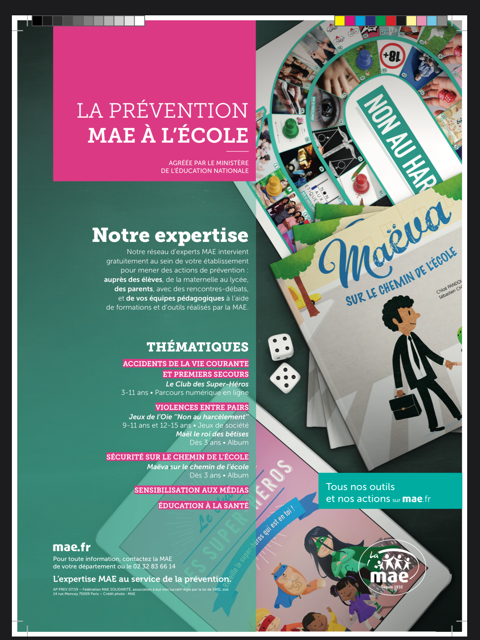 TEXTES DERÉFÉRENCE(disponibles sur demande auprès du CDPE)Circulaire 2006-137 du 25-08-2006 : « Intervention des associations de parents d’élèves dans les établissements scolaires »Arrêté du 13 mai 1985 modifié : « Conseil d'école »Circulaire n°2000-082 du 9 juin 2000 modifiée par les circulaires n° 2000-142 du 6 septembre 2000 et n°2004-115 du 15 juillet 2004 : « Modalités d'élection des représentants des parents d'élèves au conseil d'école  »Note de service N°2018-074 du 02-07-2018 « Elections des représentants de parents d'élèves aux conseils des écoles et aux conseils d'administration des EPLE – année 2018-2019 »DATESVENDREDI 9 ou SAMEDI 10 OCTOBRE 2020.     MODEDE SCRUTINScrutin de liste à la représentation proportionnelle au plus fort reste.ORGANISATIONDES ÉLECTIONS :la commission électorale.En fin d’année scolaire précédente ou en début d’année, le conseil d’école désigne en son sein une commission électorale. Cette commission composée du directeur d’école, président, d’un enseignant, de deux parents d’élèves, d’un délégué départemental de l’Education nationale et, éventuellement, d’un représentant de la collectivité locale, est chargée d'assurer l'organisation et de veiller au bon déroulement des élections. Constituée en bureau des élections, elle arrête le calendrier des opérations électorales (date des élections et délais), établit les listes électorales, reçoit les bulletins de vote par correspondance, organise le dépouillement, publie les résultats et précise le lieu, l’heure d’ouverture et de fermeture du scrutin. A NOTER : S'il est impossible de constituer la commission électorale ou en cas de désaccord au sein de celle-ci, les opérations décrites ci-dessus incombent au directeur d'école. NE PAS OUBLIER : Lors de la réunion des parents d'élèves organisée en début d'année, une information est donnée aux familles sur l'organisation des élections.CORPS ÉLECTORALLes 2 parents votent.Les 2 parents sont éligibles.Chaque parent  est  électeur  et  éligible. Tous les parents, sauf ceux qui se sont vus retirer l'autorité parentale, sont concernés, mariés ou non, séparés ou divorcés, de nationalité étrangère ou non, vivants sous le même toit ou non.Les deux parents d'un enfant sont électeurs et peuvent être candidats.Cas particulier : Si l'exercice de l'autorité parentale a été confié à un tiers, celui-ci exerce le droit de voter et de se porter candidat à la place des parents.LISTE ÉLECTORALELa liste électorale comporte les noms des parents électeurs.Elle est arrêtée par le bureau des élections au moins 10 jours francs avant la date des élections. Cette liste est déposée au bureau du directeur d'école. Elle sert de liste d'émargement le jour du scrutin.Les électeurs peuvent vérifier leur inscription sur la liste et demander, à tout moment avant le jour du scrutin, au directeur de l'école, de réparer une omission ou une erreur les concernant. Si un candidat se désiste moins de 8 jours francs avant l’ouverture du scrutin, il ne peut être remplacé.A Noter : Les responsables d’associations et responsables de liste peuvent prendre connaissance des adresses des parents ayant accepté cette communication.ÉLIGIBILITÉSONT éLIGIBLES :Tous les parents ayant un enfant scolarisé à l’école maternelle ou élémentaire, et ce quelque soit sa nationalité. A NOTER : Un parent peut être simultanément candidat dans chaque école où l’un de ses enfants est scolarisé.NE SONT PAS éLIGIBLES :Le directeur de l'école, les maîtres qui y sont affectés ou y exerçant, les personnels chargés des fonctions de psychologue scolaire et de rééducateur, le médecin chargé du contrôle médical scolaire, l'assistante sociale, l'infirmière, les aides éducateurs, les assistants d'éducation et les agents spécialisés des écoles maternelles y exerçant pour tout ou partie de leur service.LISTE DE CANDIDATURES(Modèle disponible En annexe)La liste comporte les noms et prénoms des candidats classés dans un ordre préférentiel, sans distinction entre titulaires et suppléants, avec, au  maximum un nombre de candidats égal au double du nombre de sièges à pourvoir, et, au minimum, deux noms. (En primaire 1 siège = 1 classe)La liste de candidatures doit clairement faire figurer la mention FCPE et être signée par chaque candidat. La liste de candidature doit parvenir au bureau des élections au moins dix jours avant la date du scrutin, en deux exemplaires identiques. Un exemplaire est affiché dans un lieu facilement accessible aux parents.ATTENTION : En cas de liste unique FCPE, l’ordre des candidats n’a pas d’importance, en revanche, en cas de listes multiples, il est important d’établir la liste des candidatures selon l’ordre préférentiel décidé  par le conseil local.A NOTER : Un candidat se désistant moins de huit jours avant le scrutin ne peut être remplacé.DÉCLARATION DE Les déclarations de candidatures sont souscrites au verso de l’exemplaire de la liste des candidatures destiné au bureau des élections. La mention FCPE doit y figurer. (Modèle disponible en annexe)BULLETINDE VOTE(Modèle disponible En annexe )Les bulletins de vote mentionnent exclusivement le nom de l'école, les noms et prénoms des candidats, ainsi que la mention FCPE.Ils sont, pour une même école, d'un format et d'une couleur unique définis par le bureau des élections.Ils sont imprimés par l’établissement avant la date fixée par le calendrier des opérations électorales accompagné ou non d’une profession de foi qui est imprimé par la FCPE. MATÉRIEL DE VOTE Le matériel de vote doit être adressé aux deux parents, simultanément, qu’ils résident ou non sous le même toit, six jours au moins avant la date des élections, sous enveloppe cachetée. Quand les documents sont remis aux élèves, le bureau des élections déterminera si et sous quelle forme les parents doivent accuser réception de ces documents. Un envoi par la poste est obligatoire pour les parents chez lesquels l’enfant ne réside pas.Le matériel de vote comprend :•    Les bulletins de vote•    Les professions de foi (un recto-verso maximum)•    Deux enveloppes (pour le vote par correspondance).Les dépenses relatives aux élections font partie des dépenses de fonctionnement normal de l’établissement. Seule la profession de foi est à la charge du conseil local.VOTE  PARCORRESPONDANCELe vote par correspondance doit être fait sous double enveloppe :•  la première, dans laquelle est glissé le bulletin de vote, ne doit comporter     aucune inscription sous peine de nullité ;•  la seconde, doit comporter : au recto, l’adresse de l’établissement, et la mention « Elections des représentants de parents d’élèves au conseil d’école » ;au verso, le nom et le prénom de l’électeur, son adresse et sa signature.Les enveloppes peuvent être expédiées par la poste ou déposées dans l’établissement (même par l’élève), ce qui facilite la participation. La direction d’école qui enregistre sur l’enveloppe extérieure la date et l’heure de réception.Attention : Les deux votes doivent se faire séparément de la façon indiquée ci-dessus.BUREAU DE VOTELe bureau de vote doit être ouvert au minimum quatre heures en intégrant ou une heure d’entrée ou une heure de sortie des élèves. Les listes des candidats sont affichées dans le bureau de vote.Le jour du vote, prévoir la présence de parents pour aider à la tenue du bureau de vote. DÉROULEMENT DU SCRUTINUn isoloir et une urne fermée à clef sont indispensables au bon déroulement du scrutin sous la présidence du chef d’établissement. Les bulletins de vote et enveloppes sont disposées sur une table. Les votants, après avoir voté, apposent leur signature sur la liste d’émargement des électeurs. A l’heure de la fermeture du scrutin, le bureau collecte et compte les votes par correspondance. A chaque énoncé du nom de l’expéditeur est procédé au pointage sur la liste électorale. Le pli est alors ouvert et l’enveloppe cachetée glissée dans l’urne.Dès la clôture du scrutin, vérifier que le nombre d’enveloppe dans les urnes est égal au nombre d’émargements et pointages sur la liste des électeurs. Enfin, chaque membre du bureau signe cette liste. DÉPOUILLEMENTLe dépouillement suit immédiatement la clôture du scrutin. Sont nuls les bulletins de vote portant radiation ou surcharge, glissés directement dans une enveloppe portant le nom ou la signature du votant ou quelque mention que ce soit, glissés dans une enveloppe portant des marques distinctives. Sont décomptés nuls les votes lorsque l’enveloppe contient plusieurs bulletins différents. S’il y a plusieurs bulletins identiques, le vote est comptabilisé pour un.Le bureau établit le nombre d’inscrits, de votants, de bulletins blancs ou nuls, de suffrages valablement exprimés et le nombre de voix pour chaque liste. ATTRIBUTION DES SIÈGES(Modèle de calcul, page 9) Les sièges sont attribués à la proportionnelle et au plus fort reste. En cas de liste unique, tous les sièges, quelque soit le nombre de voix, sont attribués à la liste présentée.Les élus sont désignés dans l’ordre de présentation de la liste.CONTENTIEUXLes contestations sont portées dans un délai de cinq jours après la proclamation des résultats devant le directeur des services académique par lettre recommandée avec accusé de réception. Celui-ci doit statuer dans un délai de quinze jours. Les contestations n’ont pas d’effet suspensif.En cas d’annulation, de nouvelles élections sont organisées.TIRAGE AU SORTEn cas de sièges non pourvus, L’inspecteur de l’Education Nationale procède publiquement, dans un délai de 10 jours après la proclamation des résultats, à un tirage au sort parmi les parents volontaires.A défaut de parents élus ou désignés le conseil d’école siège valablement.au tout début de l'année scolaireSi cela n’a pas été fait à la fin de l’année précédente Désigner la commission électorale chargée d'assurer l'organisation et de veiller au bon déroulement des élections. Cette commission choisit la date des élections parmi les dates fixées par le ministre de l'Éducation nationale. Deux parents d'élèves y participent.en début d'année scolaire Lors de la réunion des parents d'élèves une information précise est donnée aux familles sur l'organisation des élections des représentants de parents d'élèves.pendant une période de quatre semaines  commençant huit jours après la rentrée Les responsables des associations de parents d'élèves et les responsables des listes de candidats, peuvent prendre connaissance au bureau du directeur de l'école, et éventuellement la reproduire, de la liste des parents d'élèves de l'école, comportant les adresses des parents qui ont donné leur accord à cette communication. 20 jours au moins avantla date des élections La liste électorale, est établie, constituée des noms des parents d'enfants inscrits et admis dans l'école est arrêtée par le bureau des élections. (mais elle peut être modifiée jusqu'à l’heure de clôture du scrutin) a tout moment avant le jour du scrutin Les électeurs peuvent vérifier leur inscription sur la liste et demander, le cas échéant, au directeur de l'école de réparer une omission ou une erreur les concernant. au moins 10jours avant la date du scrutin Les listes des candidatures de parents doivent parvenir au bureau des élections.moins de 8 jours avant l'ouverture du scrutin Si un candidat se désiste sa candidature est annulée mais il ne peut être remplacé. 6 jours au moins avant la date du scrutin Les bulletins de vote éventuellement accompagnés des textes de profession de foi sont adressés simultanément à l'ensemble des parents sous enveloppe cachetée. le jour du scrutinDans les écoles à la date fixée par le bureau des élections. L'amplitude d'ouverture du bureau de vote est de 4 heures minimum. à la clôture du scrutinProcéder au dépouillement immédiatement.le jour même du scrutin ou le lendemain en cas d'impossibilité Un exemplaire du procès-verbal est adressé à l'inspecteur de l'Education nationale chargé de la circonscription et un second directement à l'inspecteur d'académie, directeur des services départementaux de l'Éducation nationale. dans un délai de 5 jours après la proclamation   des résultats Les contestations sur la validité des opérations électorales sont portées devant le Directeur des services académique par lettre recommandée avec accusé de réception (ou reçu délivré au porteur du document). Celui-ci doit statuer dans un délai de quinze jours. Ce délai court à compter de la date de réception de la demande d'annulation. Dans un délai de 10 jours après la proclamation des résultats Si, faute de candidatures, les élections n'ont pas eu lieu ou si les résultats ne permettent pas d'assurer la parité du nombre de parents d'élèves avec le nombre de classes, l'inspecteur de l'Éducation nationale chargé de la circonscription d'enseignement du premier degré procède publiquement par tirage au sort aux désignations nécessaires parmi les parents volontaires qui remplissent les conditions pour être éligibles. ClassesInscritsVotantsNuls ou BlancsSuffrages exprimésFCPEAutre association10250172217012644LISTESSuffrages (%)Sièges obtenusFCPEPEEPFNAPEUNAAPEAssociation LocaleListe d’unionListe de candidats sans appartenance à une associationTEXTES DERÉFÉRENCE(disponibles sur demandeauprès du CDPE)Circulaire du 30 août 1985 modifiée « EPLE : mise en place des conseils d’administration et des commissions permanentes…»Note de service N°2018-074 du 02/07/2018 « Elections des représentants de parents d'élèves aux conseils des écoles et aux conseils d'administration des EPLE – année 2018-2019 »Circulaire du 30 août 1985 modifiée « EPLE : mise en place des conseils d’administration et des commissions permanentes…»Note de service N°2018-074 du 02/07/2018 « Elections des représentants de parents d'élèves aux conseils des écoles et aux conseils d'administration des EPLE – année 2018-2019 »Circulaire du 30 août 1985 modifiée « EPLE : mise en place des conseils d’administration et des commissions permanentes…»Note de service N°2018-074 du 02/07/2018 « Elections des représentants de parents d'élèves aux conseils des écoles et aux conseils d'administration des EPLE – année 2018-2019 »DATESVENDREDI 09 ou SAMEDI 10 OCTOBRE 2020.     VENDREDI 09 ou SAMEDI 10 OCTOBRE 2020.     VENDREDI 09 ou SAMEDI 10 OCTOBRE 2020.     MODE DE SCRUTINScrutin de liste à la représentation proportionnelle au plus fort reste.Scrutin de liste à la représentation proportionnelle au plus fort reste.Scrutin de liste à la représentation proportionnelle au plus fort reste.ORGANISATION DES ÉLECTIONSLe chef d’établissement réunit dans les quinze jours qui suivent la rentrée scolaire les responsables des associations de parents d’élèves.Il présente le calendrier des opérations électorales qui comprend, outre la date des élections, celles des différents délais (établissement de la liste électorale, dépôt des candidatures, remise des bulletins de vote, des contestations). Il précise également le lieu, l’heure d’ouverture et de fermeture du scrutin. A l’issue de cette réunion préalable, le calendrier est considéré comme définitif.Il est affiché dans un lieu facilement accessible aux parents.NE PAS OUBLIER : Lors de la réunion des parents d'élèves organisée en début d'année, une information est donnée aux familles sur l'organisation des élections.Le chef d’établissement réunit dans les quinze jours qui suivent la rentrée scolaire les responsables des associations de parents d’élèves.Il présente le calendrier des opérations électorales qui comprend, outre la date des élections, celles des différents délais (établissement de la liste électorale, dépôt des candidatures, remise des bulletins de vote, des contestations). Il précise également le lieu, l’heure d’ouverture et de fermeture du scrutin. A l’issue de cette réunion préalable, le calendrier est considéré comme définitif.Il est affiché dans un lieu facilement accessible aux parents.NE PAS OUBLIER : Lors de la réunion des parents d'élèves organisée en début d'année, une information est donnée aux familles sur l'organisation des élections.Le chef d’établissement réunit dans les quinze jours qui suivent la rentrée scolaire les responsables des associations de parents d’élèves.Il présente le calendrier des opérations électorales qui comprend, outre la date des élections, celles des différents délais (établissement de la liste électorale, dépôt des candidatures, remise des bulletins de vote, des contestations). Il précise également le lieu, l’heure d’ouverture et de fermeture du scrutin. A l’issue de cette réunion préalable, le calendrier est considéré comme définitif.Il est affiché dans un lieu facilement accessible aux parents.NE PAS OUBLIER : Lors de la réunion des parents d'élèves organisée en début d'année, une information est donnée aux familles sur l'organisation des élections.CORPS ÉLECTORALLes 2 parents votent et sont éligibles.Chaque parent  est  électeur  et  éligible. Tous les parents, sauf ceux qui se sont vus retirer l'autorité parentale, sont concernés, mariés ou non, séparés ou divorcés, de nationalité étrangère ou non, vivants sous le même toit ou non.Les deux parents d'un enfant sont électeurs et peuvent être candidats.Cas particulier : Si l'exercice de l'autorité parentale a été confié à un tiers, celui-ci exerce le droit de voter et de se porter candidat à la place des parents.Chaque parent  est  électeur  et  éligible. Tous les parents, sauf ceux qui se sont vus retirer l'autorité parentale, sont concernés, mariés ou non, séparés ou divorcés, de nationalité étrangère ou non, vivants sous le même toit ou non.Les deux parents d'un enfant sont électeurs et peuvent être candidats.Cas particulier : Si l'exercice de l'autorité parentale a été confié à un tiers, celui-ci exerce le droit de voter et de se porter candidat à la place des parents.Chaque parent  est  électeur  et  éligible. Tous les parents, sauf ceux qui se sont vus retirer l'autorité parentale, sont concernés, mariés ou non, séparés ou divorcés, de nationalité étrangère ou non, vivants sous le même toit ou non.Les deux parents d'un enfant sont électeurs et peuvent être candidats.Cas particulier : Si l'exercice de l'autorité parentale a été confié à un tiers, celui-ci exerce le droit de voter et de se porter candidat à la place des parents.LISTE ÉLECTORALEC’est la liste dont l’établissement dispose et qui liste tous les parents qui peuvent voter  La liste électorale comporte les noms des parents électeurs. Elle est arrêtée par le chef d’établissement au moins 10 jours avant la date des élections. Elle sert de liste d'émargement le jour du scrutin. (mais elle peut être modifiée jusqu'à l’heure de clôture du scrutin) Les électeurs peuvent vérifier leur inscription sur la liste et demander, à tout moment avant le jour du scrutin, au chef d’établissement, de réparer une omission ou une erreur les concernant. A NOTER : Les responsables d’associations et responsables de liste peuvent prendre connaissance des adresses des parents, ayant accepté cette communication, et éventuellement les reproduire, au secrétariat du chef d’établissement, pendant une période de quatre semaine précédant le jour du scrutin.La liste électorale comporte les noms des parents électeurs. Elle est arrêtée par le chef d’établissement au moins 10 jours avant la date des élections. Elle sert de liste d'émargement le jour du scrutin. (mais elle peut être modifiée jusqu'à l’heure de clôture du scrutin) Les électeurs peuvent vérifier leur inscription sur la liste et demander, à tout moment avant le jour du scrutin, au chef d’établissement, de réparer une omission ou une erreur les concernant. A NOTER : Les responsables d’associations et responsables de liste peuvent prendre connaissance des adresses des parents, ayant accepté cette communication, et éventuellement les reproduire, au secrétariat du chef d’établissement, pendant une période de quatre semaine précédant le jour du scrutin.La liste électorale comporte les noms des parents électeurs. Elle est arrêtée par le chef d’établissement au moins 10 jours avant la date des élections. Elle sert de liste d'émargement le jour du scrutin. (mais elle peut être modifiée jusqu'à l’heure de clôture du scrutin) Les électeurs peuvent vérifier leur inscription sur la liste et demander, à tout moment avant le jour du scrutin, au chef d’établissement, de réparer une omission ou une erreur les concernant. A NOTER : Les responsables d’associations et responsables de liste peuvent prendre connaissance des adresses des parents, ayant accepté cette communication, et éventuellement les reproduire, au secrétariat du chef d’établissement, pendant une période de quatre semaine précédant le jour du scrutin.ÉLIGIBILITÉSONT ÉLIGIBLES :Tous les parents ayant un enfant scolarisé au collège ou au lycée, et ce quelque soit sa nationalité. A NOTER : Un parent peut être simultanément candidat dans chaque école où l’un de ses enfants est scolarisé.Tout parent ayant un enfant dans l’établissement peut se présenter, mais au titre d’une seule catégorie (parent ou personnel)NE SONT PAS ÉLIGIBLES :Les personnes ayant fait l’objet d’une condamnation pour crime ou délit contraire à la probité et aux bonnes mœurs, ou ayant été privées des droits civiques ou de famille (article 42 du code pénal).SONT ÉLIGIBLES :Tous les parents ayant un enfant scolarisé au collège ou au lycée, et ce quelque soit sa nationalité. A NOTER : Un parent peut être simultanément candidat dans chaque école où l’un de ses enfants est scolarisé.Tout parent ayant un enfant dans l’établissement peut se présenter, mais au titre d’une seule catégorie (parent ou personnel)NE SONT PAS ÉLIGIBLES :Les personnes ayant fait l’objet d’une condamnation pour crime ou délit contraire à la probité et aux bonnes mœurs, ou ayant été privées des droits civiques ou de famille (article 42 du code pénal).SONT ÉLIGIBLES :Tous les parents ayant un enfant scolarisé au collège ou au lycée, et ce quelque soit sa nationalité. A NOTER : Un parent peut être simultanément candidat dans chaque école où l’un de ses enfants est scolarisé.Tout parent ayant un enfant dans l’établissement peut se présenter, mais au titre d’une seule catégorie (parent ou personnel)NE SONT PAS ÉLIGIBLES :Les personnes ayant fait l’objet d’une condamnation pour crime ou délit contraire à la probité et aux bonnes mœurs, ou ayant été privées des droits civiques ou de famille (article 42 du code pénal).LISTE DES CANDIDATURES(Modèle disponibleen annexe)La liste comporte les noms et prénoms des candidats classés dans un ordre préférentiel, sans distinction entre titulaires et suppléants, avec, au  maximum un nombre de candidats égal au double du nombre de sièges à pourvoir, et, au minimum, deux noms.La liste de candidatures doit clairement faire figurer la mention FCPE et être signée par chaque candidat. Les candidats ne mentionnent leur appartenance à une fédération ou association à côté de leur nom qu’en cas de liste d’union.La liste de candidature doit parvenir au chef d’établissement au moins 10 jours francs avant la date du scrutin (le jour de l’élection ne compte pas), en deux exemplaires identiques.Un exemplaire est affiché en un lieu facilement accessible et visible aux parents.ATTENTION : En cas de liste unique FCPE, l’ordre des candidats n’a pas d’importance, en revanche, en cas de listes multiples, il est important d’établir la liste des candidatures selon l’ordre préférentiel décidé  par le conseil local.A NOTER : Un candidat se désistant moins de huit jours avant le scrutin ne peut être remplacé.La liste comporte les noms et prénoms des candidats classés dans un ordre préférentiel, sans distinction entre titulaires et suppléants, avec, au  maximum un nombre de candidats égal au double du nombre de sièges à pourvoir, et, au minimum, deux noms.La liste de candidatures doit clairement faire figurer la mention FCPE et être signée par chaque candidat. Les candidats ne mentionnent leur appartenance à une fédération ou association à côté de leur nom qu’en cas de liste d’union.La liste de candidature doit parvenir au chef d’établissement au moins 10 jours francs avant la date du scrutin (le jour de l’élection ne compte pas), en deux exemplaires identiques.Un exemplaire est affiché en un lieu facilement accessible et visible aux parents.ATTENTION : En cas de liste unique FCPE, l’ordre des candidats n’a pas d’importance, en revanche, en cas de listes multiples, il est important d’établir la liste des candidatures selon l’ordre préférentiel décidé  par le conseil local.A NOTER : Un candidat se désistant moins de huit jours avant le scrutin ne peut être remplacé.DÉCLARATION DE CANDIDATURESLes déclarations de candidatures sont souscrites au verso de l’exemplaire de la liste des candidatures destiné au chef d’établissement. La mention FCPE doit y figurer.( Modèle disponible page 22)Les déclarations de candidatures sont souscrites au verso de l’exemplaire de la liste des candidatures destiné au chef d’établissement. La mention FCPE doit y figurer.( Modèle disponible page 22)BULLETINDE VOTE(Modèle disponible  En annexe)Les bulletins de vote mentionnent exclusivement le nom de l'école, les noms et prénoms des candidats, ainsi que le sigle de la FCPE.Ils sont, pour une même école, d'un format et d'une couleur unique.Ils sont adressés au chef d’établissement avant la date fixée par le calendrier des opérations électorales accompagné ou non d’une profession de foi.Les bulletins de vote mentionnent exclusivement le nom de l'école, les noms et prénoms des candidats, ainsi que le sigle de la FCPE.Ils sont, pour une même école, d'un format et d'une couleur unique.Ils sont adressés au chef d’établissement avant la date fixée par le calendrier des opérations électorales accompagné ou non d’une profession de foi. MATÉRIEL DE VOTE Le matériel de vote doit être adressé aux deux parents, simultanément, qu’ils résident ou non sous le même toit, six jours au moins avant la date des élections, sous enveloppe cachetée. Quand les documents sont remis aux élèves, les parents doivent accuser réception de cet envoi par visa du carnet de correspondance ou de tout autre moyen de liaison avec l’établissement. Un envoi par la poste est obligatoire pour les parents chez lesquels l’enfant ne réside pas.Le matériel de vote comprend :•    Les bulletins de vote•    Les professions de foi (un recto-verso maximum)•    Deux enveloppes (pour le vote par correspondance).Les dépenses relatives aux élections font partie des dépenses de fonctionnement normal de l’établissement. Le matériel de vote doit être adressé aux deux parents, simultanément, qu’ils résident ou non sous le même toit, six jours au moins avant la date des élections, sous enveloppe cachetée. Quand les documents sont remis aux élèves, les parents doivent accuser réception de cet envoi par visa du carnet de correspondance ou de tout autre moyen de liaison avec l’établissement. Un envoi par la poste est obligatoire pour les parents chez lesquels l’enfant ne réside pas.Le matériel de vote comprend :•    Les bulletins de vote•    Les professions de foi (un recto-verso maximum)•    Deux enveloppes (pour le vote par correspondance).Les dépenses relatives aux élections font partie des dépenses de fonctionnement normal de l’établissement. VOTE  PARCORRESPONDANCELe vote par correspondance doit être fait sous double enveloppe :•  la première, dans laquelle est glissé le bulletin de vote, ne doit          comporter  aucune inscription sous peine de nullité ;•  la seconde, doit comporter :au recto, l’adresse de l’établissement, et la mention « Elections des représentants de parents d’élèves au conseil d’administration » ;au verso, le nom et le prénom de l’électeur, son adresse et sa signature.Les enveloppes peuvent être expédiées par la poste ou déposées dans l’établissement (même par l’élève), ce qui facilite la participation des électeurs.Attention : Les deux votes doivent se faire séparément de la façon indiquée ci-dessus.Le vote par correspondance doit être fait sous double enveloppe :•  la première, dans laquelle est glissé le bulletin de vote, ne doit          comporter  aucune inscription sous peine de nullité ;•  la seconde, doit comporter :au recto, l’adresse de l’établissement, et la mention « Elections des représentants de parents d’élèves au conseil d’administration » ;au verso, le nom et le prénom de l’électeur, son adresse et sa signature.Les enveloppes peuvent être expédiées par la poste ou déposées dans l’établissement (même par l’élève), ce qui facilite la participation des électeurs.Attention : Les deux votes doivent se faire séparément de la façon indiquée ci-dessus.BUREAU DE VOTEBUREAU DE VOTELe bureau de vote est présidé par le chef d'établissement ou son adjoint et comprend au moins deux assesseurs désignés par le président sur proposition des différents candidats ou des représentants des listes en présence.Le bureau de vote doit être ouvert au minimum quatre heures. C’est le chef d'établissement qui fixe les horaires de manière à faciliter la participation des électeurs.Les listes des candidats sont affichées dans le bureau de vote.Le jour du vote, prévoir la présence de parents pour aider à la tenue du bureau de vote.DEROULEMENT DU SCRUTINDEROULEMENT DU SCRUTINLes opérations de vote ont lieu dans un local facilement accessible tant aux personnels qu'aux parents et dans lequel aucun élément n'est susceptible d'influencer le vote.Les urnes distinctes pour chaque catégorie d'électeurs sont fermées à clé, la clé restant entre les mains du président du bureau de vote jusqu'au moment du dépouillement. Un ou plusieurs isoloirs permettent d'assurer le secret du vote.Les bulletins de vote et enveloppes sont disposées sur une table. Les votants, après avoir voté, apposent leur signature sur la liste des électeurs. A l’heure de la fermeture du scrutin, le bureau collecte et compte les votes par correspondance. A chaque énoncé du nom de l’expéditeur est procédé au pointage sur la liste électorale. Le pli est alors ouvert et l’enveloppe cachetée glissée dans l’urne.Dès la clôture du scrutin, vérifier que le nombre d’enveloppe dans les urnes est égal au nombre d’émargements et pointages sur la liste des électeurs. Enfin, chaque membre du bureau signe cette liste. DÉPOUILLEMENTDÉPOUILLEMENTLe dépouillement suit immédiatement la clôture du scrutin. Sont nuls les bulletins de vote portant radiation ou surcharge, glissés directement dans une enveloppe portant le nom ou la signature du votant ou quelque mention que ce soit, glissés dans une enveloppe portant des marques distinctives. Sont décomptés nuls les votes lorsque l’enveloppe contient plusieurs bulletins différents. S’il y a plusieurs bulletins identiques, le vote est comptabilisé pour un.Le bureau établit le nombre d’inscrits, de votants, de bulletins blancs ou nuls, de suffrages valablement exprimés et le nombre de voix pour chaque liste. ATTRIBUTION DES SIÈGES(Modèle de calcul, page 17)ATTRIBUTION DES SIÈGES(Modèle de calcul, page 17)Les sièges sont attribués à la proportionnelle et au plus fort reste. En cas de liste unique, tous les sièges, quelque soit le nombre de voix, sont attribués à la liste présentée.Les élus sont désignés dans l’ordre de présentation de la liste.PROCÈS VERBALet AFFICHAGE DES RÉSULTATSPROCÈS VERBALet AFFICHAGE DES RÉSULTATSLes résultats de l'élection sont consignés dans un procès-verbal signé par les membres du bureau de vote et confiés au président du bureau de vote. Une copie est aussitôt affichée dans la salle de vote.Dans les deux jours suivant le scrutin, deux exemplaires du procès-verbal sont adressés à l'inspecteur d'académie.CONTENTIEUXCONTENTIEUXLes contestations sont portées dans un délai de cinq jours après la proclamation des résultats devant le recteur d’académie. Celui-ci doit statuer dans un délai de huit jours. Les contestations n’ont pas d’effet suspensif.En cas d’annulation, de nouvelles élections sont organisées.dans les 15 jours qui suivent la rentrée scolaireLe chef d'établissement réunit les responsables des associations de parents d'élèves ou, à défaut, leurs mandataires. Il présente le calendrier des opérations électorales : date des élections, différents délais (pour établir la liste électorale, déposer les candidatures, remettre les bulletins de vote et les professions de foi, contester la validité des élections). Il précise également le lieu, l'heure d'ouverture et de fermeture du scrutin. A l'issue de cette réunion préalable, le calendrier est considéré comme définitif.en début d'année scolaire Lors de la réunion des parents d'élèves une information est donnée aux familles sur l'organisation des élections des représentants de parents d'élèves.Pendant une période de quatre semaines précédant le jour du scrutinLes responsables des associations de parents d'élèves et les responsables des listes de candidats, peuvent prendre connaissance au secrétariat du chef d'établissement, et éventuellement la reproduire, de la liste des parents d'élèves de l'établissement comportant les adresses des parents qui ont donné leur accord à cette communication. 20 jours au moins avantla date des élections La liste des parents d'élèves constituant le corps électoral est arrêté par le chef d'établissement. Vérifier que les coordonnées des deux parents y figurent. a tout moment avant le jour du scrutin Les électeurs peuvent vérifier leur inscription sur la liste et demander, le cas échéant, au chef d’établissement de réparer une omission ou une erreur les concernant. au moins 10 jours francsavant la date du scrutin Les déclarations de candidature, signées par les candidats, doivent parvenir au chef d'établissement.Elles sont affichées dans un lieu facilement accessible aux parents. Attention : le jour du vote n'est pas inclus pour déterminer le délaimoins de 8 jours avant l'ouverture du scrutin Si un candidat se désiste sa candidature est annulée mais il ne peut être remplacé. 6 jours au moins avant la date du scrutin Les bulletins de vote éventuellement accompagnés des textes de profession de foi sont adressés simultanément à l'ensemble des parents sous enveloppe cachetée. le jour du scrutinLe bureau de vote est ouvert pendant  4 heures au minimum. Les horaires d’ouverture et de clôture du scrutin sont fixés par le chef d’établissement de façon à faciliter la participation des électeurs.à la clôture du scrutinProcéder au dépouillement immédiatement.Dans les 2 jours suivant le scrutinDeux exemplaires du procès-verbal sont adressés à l'inspecteur d'académie. dans un délai de 5 jours après la proclamationdes résultats Les contestations sur la validité des opérations électorales sont portées devant le recteur de l'académie par lettre recommandée avec accusé de réception (ou reçu délivré au porteur du document). Celui-ci doit statuer dans un délai de huit jours. Ce délai court à compter de la date de réception de la demande d'annulation. A l'issue de ce délai, la demande est considérée comme rejetée.SiègesInscritsVotantsNuls ou BlancsSuffrages exprimésFCPEAutre association5250172217012644LISTESSuffrages (%)Sièges obtenusFCPEPEEPFNAPEUNAAPEAssociation LocaleListe d’unionListe de candidats sans appartenance à une associationNomPrénomClasseNomPrénomClasseSignatureNom de l’établissementFCPEnom prénomnom prénomnom prénomnom prénomnom prénomnom prénomnom prénomnom prénomnom prénomnom prénomnom prénomnom prénomnom prénomnom prénomNom de l’établissementFCPEnom prénomnom prénomnom prénomnom prénomnom prénomnom prénomnom prénomnom prénomnom prénomnom prénomnom prénomnom prénomnom prénomnom prénomNom de l’établissementFCPEnom prénomnom prénomnom prénomnom prénomnom prénomnom prénomnom prénomnom prénomnom prénomnom prénomnom prénomnom prénomnom prénomnom prénomNom de l’établissementFCPEnom prénomnom prénomnom prénomnom prénomnom prénomnom prénomnom prénomnom prénomnom prénomnom prénomnom prénomnom prénomnom prénomnom prénomNomPrénomClasseaNomPrénomClasseSignature Nom de l’établissementFCPEnom prénomnom prénomnom prénomnom prénomnom prénomnom prénomnom prénomnom prénomnom prénomnom prénomnom prénomnom prénomnom prénomnom prénomNom de l’établissementFCPEnom prénomnom prénomnom prénomnom prénomnom prénomnom prénomnom prénomnom prénomnom prénomnom prénomnom prénomnom prénomnom prénomnom prénomNom de l’établissementFCPEnom prénomnom prénomnom prénomnom prénomnom prénomnom prénomnom prénomnom prénomnom prénomnom prénomnom prénomnom prénomnom prénomnom prénomNom de l’établissementFCPEnom prénomnom prénomnom prénomnom prénomnom prénomnom prénomnom prénomnom prénomnom prénomnom prénomnom prénomnom prénomnom prénomnom prénom